成考数学试卷(文史类)题型分类（13-16）一、集合与简易逻辑2013年（3）设集合，则A∩B＝（      ）A  Ø    B   ｛1｝     C{-1}   D｛-1，1} (15)设甲： ,   乙： , 则（     ）A 甲是乙的必要条件，但不是乙的充分条件      B 甲是乙的充分必要条件C 甲是乙的充分条件，但不是乙的必要条件      D 甲不是乙的充分条件，但不是乙的必要条件2014年（1）设集合﹛︱-1≤＜2﹜，﹛︱≤1﹜，则集合M∩（    ）（A）﹛︱＞-1﹜           （B）﹛︱＞1﹜（C）﹛︱-1≤≤1﹜        （D）﹛︱1≤≤2﹜（7）若，，为实数，且≠0，设甲：≥0，乙：有实数根，则（    ）(A) 甲是乙的必要条件，但不是乙的充分条件        (B) 甲是乙的充分条件，但不是乙的必要条件 (C) 甲既不是乙的充分条件，也不是乙的必要条件    (D) 甲是乙的充分必要条件2015年（1）设集合，则＝（      ）A  ｛8｝   B   ｛6｝     C  {2,5,6,8}   D ｛2,5,6} (6) 设甲：函数的图像过点（1,1） ,   乙： , 则（     ）A 甲是乙的必要条件，但不是乙的充分条件      B 甲是乙的充分条件，但不是乙的必要条件C 甲不是乙的充分条件，也不是乙的必要条件    D 甲是乙的充分必要条件2016年设集合{0,1}{0,1,2},则A∩      (A)  {1,2}    (B)  {0,2}        (C)  {0,1}           (D)  {0,1,2}（4） 设甲：，  乙：，则（A）甲是乙的必要条件，但不是乙的充分条件；    （B）甲是乙的充分必要条件；（C）甲不是乙的充分条件，也不是乙的必要条件； （D）甲是乙的充分条件，但不是乙的必要条件。二、不等式和不等式组2013年（8）不等式的解集为（      ）A.    B.   C.      D. 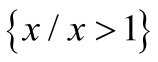 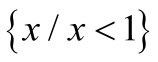 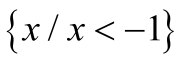 2014年（9）不等式＞2的解集为（   ）（Ａ）		  （Ｂ）	 （Ｃ）	 （Ｄ）2015年（18）不等式的解集为  {x |0<x<2}      2016年（8）不等式的解集为（      ）A.    B.    C.     D. 三、指数与对数2013年（12）设，则（     ） A.    B.        C.      D. 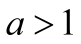 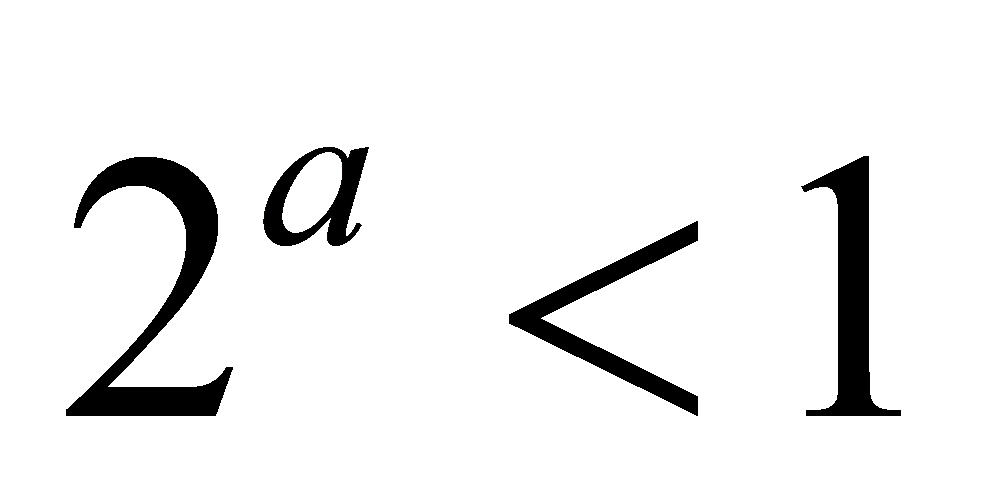 2014年（18）计算=        .  .2015年（9）        . (A)          (B)          (C)          (D) 2016年（13）       (A)  8   (B)  14      (C)  12  (D)  10四、函数2013年（2）下列函数中为减函数的是（      ）A.    B.       C.       D. 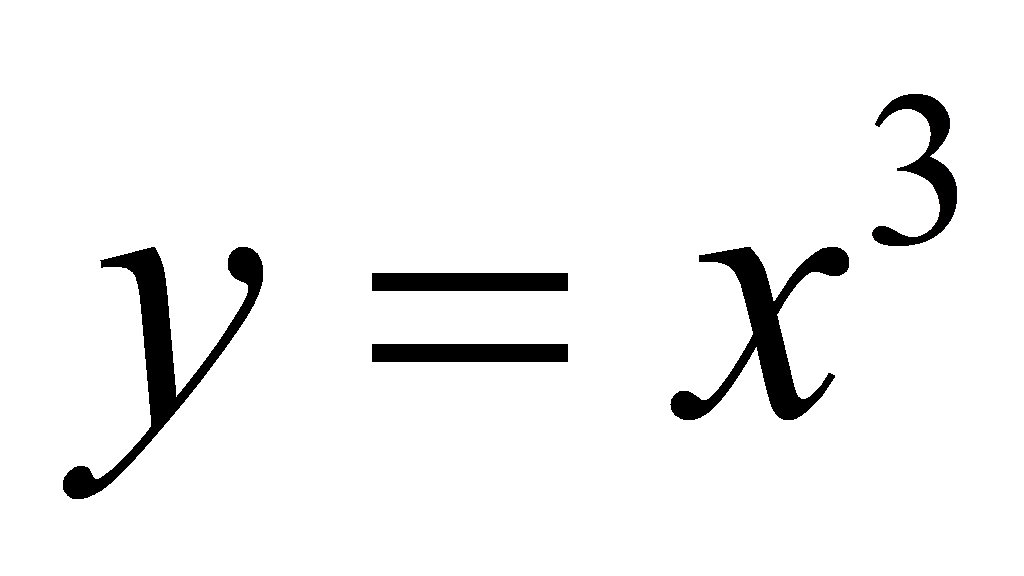 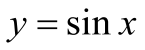 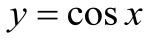 （5）函数与图像交点个数为（　　）  A. 0   B. 1      C. 2     D. 3（16）二次函数图像的对称轴为(     )A.  B.   C.   D. （18）若函数为偶函数，则    0      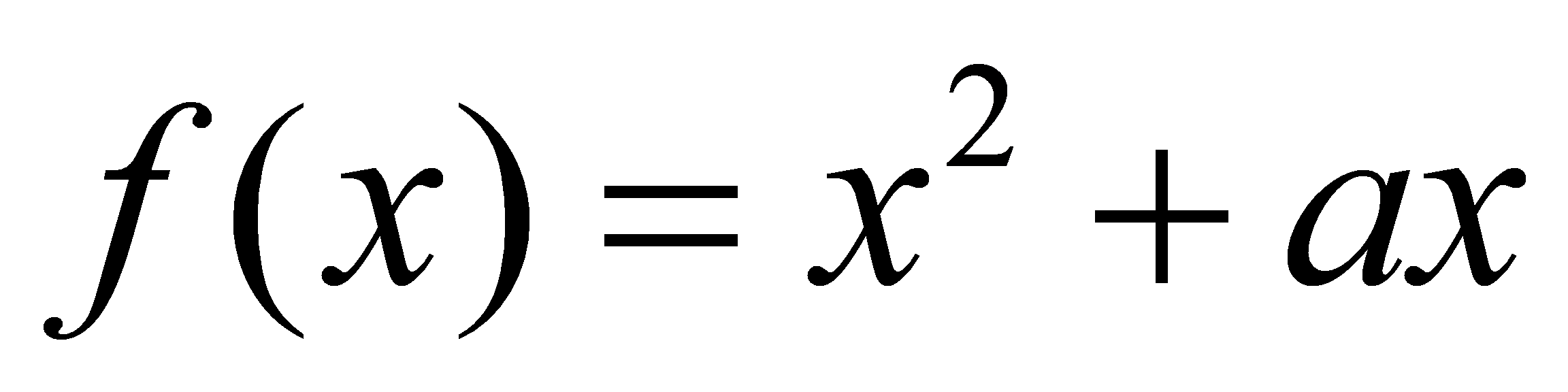 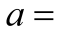 2014年（2）函数的定义域为（    ）（A）（-∞，5）    （B）（-∞，+∞）  （C）（5，+∞）    （D）（-∞，5）∪（5，+∞）（8）二次函数的图像与x轴的交点坐标为（     ）   （A）（-2, 0）和（1，0）  （B）（-2, 0）和（-1，0）  （C）（2, 0）和（1，0）  （D）（2, 0）和（-1，0）（12）若0＜＜＜2，则（    ）（A）0＜＜b＜1      （B）0＜＜＜1   （C）1＜＜＜100   （D）1＜＜b＜100（13）设函数，则=（    ）（A）     （B）    （C）   （D）（14）设两个正数，满足20，则的最大值为（    ）（A）400     （B）200     （C）100   （D）502015年（2）函数的值域为（    ）（A）（3，+∞）    （B）（0，+∞）  （C）（9，+∞）    （D）R（5）下列函数在各自定义域中为增函数的是（    ）（A）     （B）    （C）   （D）（7）设函数的图像经过点（2，-2），则（    ）（A）4      （B）1       （C）-1       （D）-4（12）设二次函数的图像过点（-1,2）和（3,2），则其对称轴的方程为（A）     （B）    （C）   （D）（14）设为偶函数，若，则（     ）（A）-3      （B）0       （C）3       （D） 6（15）下列不等式成立的是（    ）（A）     （B）    （C）   （D）2016年（6） 下列函数中，为偶函数的是（    ）      （A)    （B）      （C）     （Ｄ）（10） 下列函数中，函数值恒为负的是（    ）      (A)         (B)        （C）       （D） （15） 函数的定义域为（    ）      (A) —5            (B) 1                (C)  4             (D)  6 (A)      (B)        (C)       (D)  R （19） 若二次函数的最小值为 -1/3，则=     3    （21）函数的图像与坐标轴的交点共有    2       个五、数列2013年（14）等差数列中，若则（     ）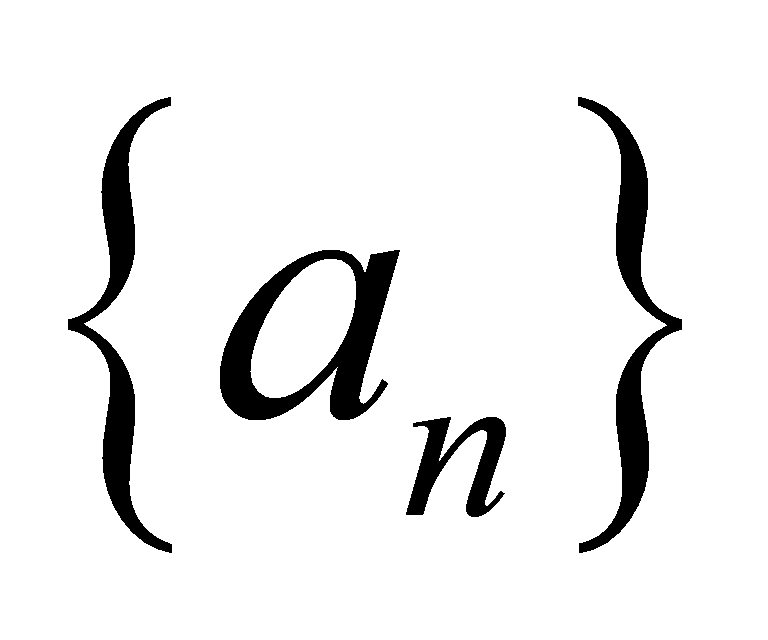 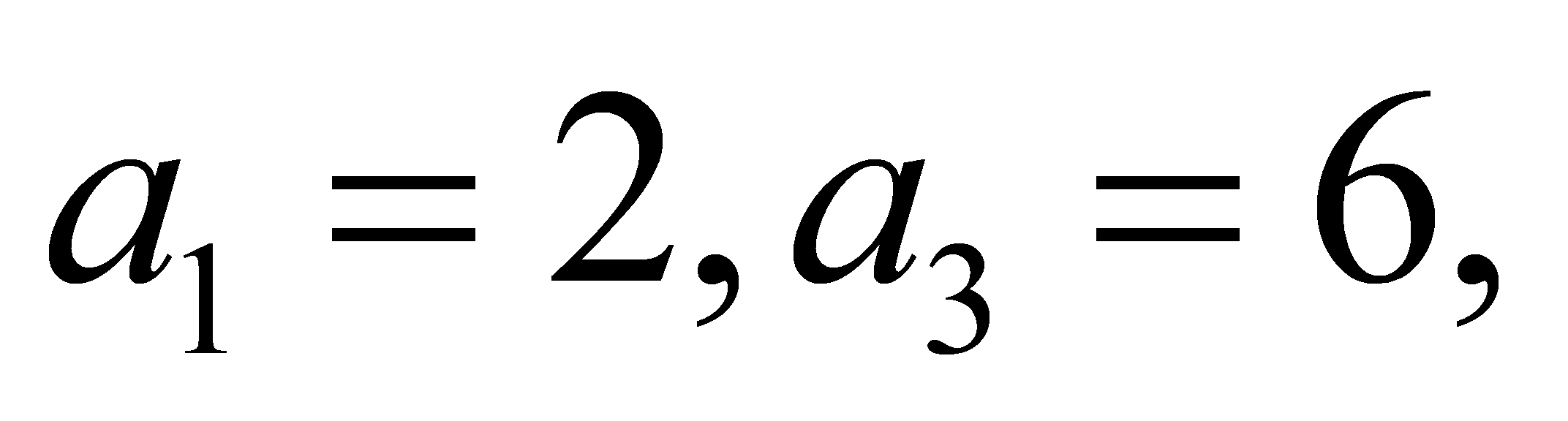 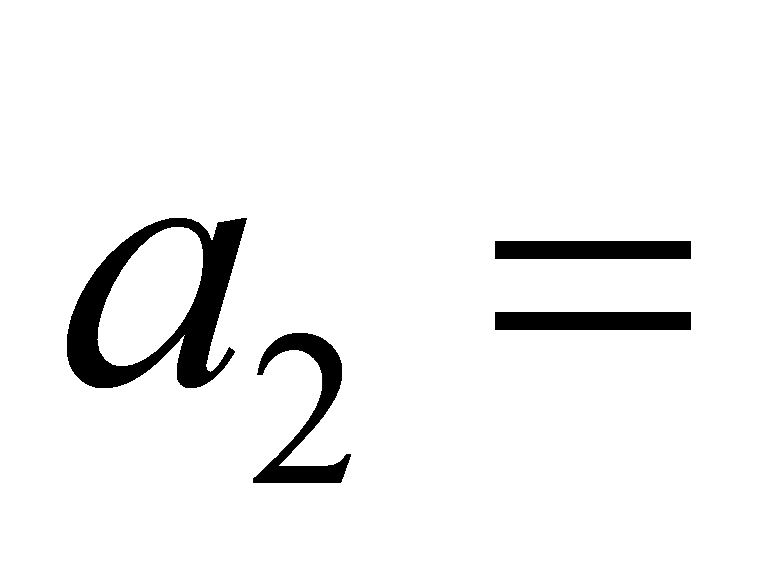 A  3        B  4        C  8        D  12（22）已知公比为的等比数列中， ,（1）求  （2）求的前6项和.解：（Ⅰ）因为为公比为的等比数列，所以，又，可得.（Ⅱ）的前6项和2014年（20）等比数列﹛﹜中，若8，公比为，则          .   （23）（12分）已知数列的前n项和=，（Ⅰ）求的前三项； （Ⅱ）求的通项公式.解：（Ⅰ）  时， ,所以   （Ⅱ）当时，，所以 .2015年（8）若等比数列的公比为 3，若则（     ）A          B          C  3        D  27（23）已知等差数列的公差， ,且成等比数列，（Ⅰ）求的通项公式；  （Ⅱ）若的前n项和求 n .解：（Ⅰ）  由已知条件 ，，得 （舍去）或.所以，的通项公式.（Ⅱ），由已知，解得 （舍去）或.所以.2016年（3） 等差数列{}中，若，则（    ）      (A)  10            (B)  12           (C)  14           (D)  8（23）（本小题满分12分） 已知等比数列{}的各项都是正数，且. （Ⅰ）求的通项公式；        （Ⅱ）求{}的前5项和.解：（Ⅰ）设的公比为，由已知得，解得（舍去），  所以通项公式 .                                        (Ⅱ）的前5项和           六、导数2013年（20）函数的极大值为   1      .（25）已知函数，曲线在点处的切线为（Ⅰ）求; (Ⅱ) 求的单调区间，并说明它在各区间的单调性.解：（Ⅰ）由得，所以，又由点在曲线，得，所以.(Ⅱ)由令，得2014年  （19）曲线在点（1，-1）处的切线方程为.  （24）设函数，求：    （Ⅰ）函数的导数；（Ⅱ）函数在区间上的最大值与最小值.解：（Ⅰ）因为，所以；（Ⅱ）令，得或（舍去），比较驻点和端点的函数值，所以函数在区间上的最大值是-11，最小值是-27.2015年  （20）曲线在点（-1，2）处的切线方程为.  （24）设函数在处取得极值-1，求：    （Ⅰ）；（Ⅱ）求的单调区间，并指出它在各区间的单调性.解：（Ⅰ）  由得又由得，所以.(Ⅱ)由（I）知，令，得. 当故并且为增函数，在为减函数. 2016年（19）曲线在点（1，-1）处的切线方程为（    ）(A)       (B)        (C)        (D) （24）（本小题满分12分）设函数，且.（Ⅰ）求；（Ⅱ）求的单调区间.解：（Ⅰ）由已知可得又由得故(Ⅱ)  由（Ⅰ）得，令，得.当故.七、三角2013年（1）函数的最大值为（     ）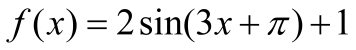 A. -1   B. 1      C.2      D. 3 (4)  函数的最小正周期是（     ）（A）              （B）               （C）             （D）（6）若，则（   ）A.    B.   C.  D.  2014年（3）函数=26的最小正周期为（    ）（A）      （B）     （C）2    （D）3（4）下列函数为奇函数的是（   ）（A）     （B）    （C）  （D）  2015年（3）若，则（   ）（A）              （B）               （C）             （D）（10）设 则（   ）（A）              （B）               （C）             （D）2016年（2） 函数的最小正周期是（A)                 (B)                 （C)               (D) （11） 若，则      (A)          (B)           (C) 2     (D)  八、解三角形2013年（23）（本小题满分12分）已知的面积为，,求解：  由已知得  ，所以.所以.2014年（16）在等腰三角形中，A是顶角，且 ，则（  ）（A）    （B）    （C）    （D）（22）（12分）已知△中，110°，5，6，求.（精确到0.01）解：根据余弦定理 .2015年（22）  已知△中，°，,求        （Ⅰ）；        （Ⅱ）△的面积.解：（Ⅰ）由已知可得°，      （Ⅱ）在中，作边的高，那么.      的面积  .      2016年（9）  在△中，若°，则（    ）（A）    （B）    （C）    （D）（22）（本小题满分12分） 已知△中，°，,.求△的面积. 解：由余弦定理得       所以， .    的面积  . 九、平面向量2013年（19）若向量与平行，则   6      .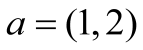 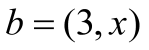 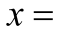 2014年（11）已知平面向量=（1,1），=（1，-1），则两向量的夹角为（   ）（A）      （B）    （C）   （D）2015年（4）已知平面向量=（-2,1），=（，2）垂直，则=（   ）（A）      （B）    （C）   （D）2016年（18）若向量a，b，且，则     -1/2       十、直线2013年（9）过点（2，1）且与直线垂直的直线方程为（     ）A.    B.        C.      D.  （13）直线经过（     ）A.第一、二、四象限   B. 第一、二、三象限    C.第二、三、四象限   D. 第一、三、四象限2014年（6）已知一次函数的图像经过点（-2,1），则该图像也经过点（    ）（A）（1，-3）     （B）（1，-1）      （C）（1,7）       （D）（1,5）2015年（11） 已知点（1，1），（2，1），（-2，3），则过点及线段中点的直线方程为（    ）（A）       （B）     （C）        （D）2016年（7）点（2，4）关于直线的对称点的坐标为（     ） （A）（4，2）          （B）（-2，-4）             （C）（-2，4）          （D）（-4，-2）十、圆锥曲线2013年（7）抛物线的准线方程为（     ）A.    B.        C.      D.  （11）若圆与相切，则（      ）A.         B.1       C. 2        D. 4（24）（本小题满分12分）已知椭圆的离心率为，且成等比数列，（Ⅰ）求的方程 ，(Ⅱ）设上一点的横坐标为1，为的左、右焦点，求的面积解：（Ⅰ）由成等比数列得，，由离心率为得，所以，的方程为.(Ⅱ）设，代入的方程得，又，所以的面积 .2014年（5）抛物线的准线方程为（    ）（A）    （B）    （C）    （D）（10）已知圆，经过点P（1,0）作该圆的切线，切点为Q，则线段的长为（   ）（A）4      （B）8     （C）10      （D）16（25）设椭圆的焦点为F1（，0），F2（，0），其长轴长为4.     （Ⅰ）求椭圆的方程；     （Ⅱ）设直线与椭圆有两个不同的交点，其中一个交点的坐标是（0, 1），求另一个交点的坐标.解：（Ⅰ）由条件，，短半轴，所以椭圆方程为.（Ⅱ）椭圆与直线的一个交点是（0, 1），代入直线方程，得，即直线为，联立方程组  ，得另一个交点的坐标为.2015年（13）以点（0,1）为圆心且与直线相切的圆的方程为（    ）A.    B.        C.      D. （19）抛物线的准线方程过双曲线的左焦点，则  4   .（25）设椭圆的左右焦点分别为，直线过且斜率为，为和 的交点，.（I）求的离心率； （Ⅱ）若的焦距为2，求其方程.解：（Ⅰ）由题意知△为直角三角形，且，设焦距，则，，所以离心率.（Ⅱ）若则  椭圆方程为.2016年（12） 设双曲线的渐近线的斜率为，则（    ）（A）    （B）    （C）    （D）（24）（本小题满分13分） 已知椭圆，斜率为1的直线与C相交，其中一个交点的坐标为，且的右焦点到的距离为1..（I）求； （Ⅱ）求的离心率.解：（Ⅰ）由已知，直线的方程为，设的右焦点坐标为,由已知得 解得   .所以       又因为交点的坐标为，得  ，从而求得   .              (Ⅱ）的离心率为 .   十一、概率与统计初步2013年（10）将一颗骰子掷2次，则2次得到的点数之和为3的概率是（     ）A.      B.        C.        D. （17）一箱子中装有5个相同的球，分别标以号码1,2,3,4,5。从中一次任取2个球，则这2个球的号码都大于2的概率（    ）A.    B.       C.      D. （21）从某工厂生产的产品中随机取出4件，测得其正常使用天数分别为27,28,30,31，则这4件产品正常使用天数为   29    2014年（15）将5本不同的历史书和2本不同的数学书排成一行，则2本数学书恰好在两端的概率为（    ）（A）    （B）     （C）    （D）（17）从1,2,3,4,5中任取3个数，组成的没有重复数字的三位数共有（    ）（A）80个    （B）60个     （C）40个     （D）30个（21）某运动员射击10次，成绩（单位：环）如下：8,  10,  9,  9, 10，8， 9， 9， 8， 7，则该运动员的平均成绩是   8.7   环.2015年（16） 某学校为新生开设了4门选修课程，规定每位新生至少要选其中3门，则一位新生不同的选课方案共有（     ）种      (A)  4             (B)  5               (C)  6           (D)   7（17）甲乙两人独立破译一个密码，设两人能破译的概率分别为，则恰有一人能破译的概率为（   ）（A）    （B）     （C）    （D）（21）从某公司生产的安全带中随机抽取10条进行断力测试，测试结果如下：3722   3872   4004   4012   3972  3778   4022   4006   3986   4026则该样本的样本方差为               （精确到0.1）.   10928.82016年（8） 将一颗骰子抛掷1次，得到的点数为偶数的概率为（     ）    （A）    （B）     （C）    （D）（16）某同学每次投篮投中的概率为，该同学投篮2次，只投中1次的概率为（   ）（A）    （B）     （C）    （D）（20）某次测试中5位同学的成绩分别为：79， 81，85，,7,80，则他们成绩的平均数为          .  80